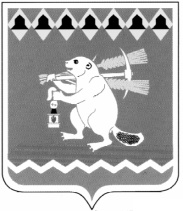 КОМИТЕТ ПО УПРАВЛЕНИЮ МУНИЦИПАЛЬНЫМ ИМУЩЕСТВОМ АРТЕМОВСКОГО ГОРОДСКОГО ОКРУГАР А С П О Р Я Ж Е Н И Еот _________			                                                                                                 № ______        Об утверждении Программы профилактики нарушений обязательных требований при осуществлении муниципального контроля, осуществляемого Комитетом по управлению муниципальным имуществом  Артемовского городского округа, на 2020 год         В соответствии со статьей 8.2 Федерального закона от 26 декабря 2008 года № 294-ФЗ «О защите прав юридических лиц и индивидуальных предпринимателей при осуществлении государственного контроля (надзора) и муниципального контроля», Федеральным законом от 06 октября 2003 года       № 131-ФЗ «Об общих принципах организации местного самоуправления в Российской Федерации», постановлением Администрации Артемовского городского округа от 30.10.2017 № 1166-ПА «Об утверждении Перечня видов муниципального контроля, осуществляемых на территории Артемовского городского округа» (с изменениями), руководствуясь постановлением Правительства Российской Федерации от 26.12.2018 № 1680 «Об утверждении общих требований к организации и осуществлению органами государственного контроля (надзора), органами муниципального контроля мероприятий по профилактике нарушений обязательных требований, требований, установленных муниципальными правовыми актами», статьей 33 Устава Артемовского городского округа, Положением о Комитете по управлению муниципальным имуществом Артемовского городского округа, утвержденным решением Артемовской Думы от 12.12.2005 № 590,1. Утвердить Программу профилактики нарушений обязательных требований при осуществлении муниципального контроля, осуществляемого Комитетом по управлению муниципальным имуществом  Артемовского городского округа, на 2020 год (Приложение).2. Настоящее распоряжение разместить в газете «Артемовский рабочий» и на официальном сайте Комитета по управлению муниципальным имуществом Артемовского городского округа в информационно-телекоммуникационной сети «Интернет».3.  Контроль  за исполнением распоряжения оставляю за собой.Председатель                                                                                    В.А. ЮсуповаПриложениек распоряжению Комитета по управлению муниципальным имуществом Артемовского городского округаот __________№ ___Программа профилактики нарушений обязательных требований земельного законодательства на 2020 годЧасть 1. Анализ и оценка состояния подконтрольной средыРаздел 1. Виды муниципального контроля, осуществляемого Комитетом по управлению муниципальным имуществом Артемовского городского округаРаздел 2. Обзор по видам муниципального контроля, осуществляемого Комитетом по управлению муниципальным имуществом Артемовского городского округаГлава 1. Муниципальный земельный контроль1. Предметом муниципального земельного контроля является соблюдение в отношении объектов земельных отношений юридическими лицами, индивидуальными предпринимателями, физическими лицами  (далее – субъекты проверки) требований законодательства, за нарушение которых законодательством Российской Федерации, законодательством Свердловской области предусмотрена административная или иная ответственность.2. Проведение муниципального земельного контроля на территории Артемовского городского округа осуществляется в соответствии с Земельным кодексом Российской Федерации,   Федеральным законом от 26 декабря 2008 года № 294-ФЗ « О защите прав юридических лиц и индивидуальных предпринимателей при осуществлении государственного контроля (надзора) и муниципального контроля» (далее Федеральный закон № 294-ФЗ), административным регламентом исполнения муниципальной функции по осуществлению муниципального земельного контроля в границах Артемовского городского округа, утвержденный Распоряжением Комитета по управлению муниципальным имуществом Артемовского городского округа от 27.09.2017      № 475.3. Подконтрольными субъектами муниципального земельного контроля являются юридические лица, индивидуальные предприниматели, граждане, органы государственной власти и органы местного самоуправления, использующие земельные участки, расположенные в границах Артемовского городского округа. Реестр подконтрольных субъектов по данному виду муниципального контроля размещен на официальном сайте Комитета по управлению муниципальным имуществом Артемовского городского округа в информационно-телекоммуникационной сети «Интернет» (далее-сеть «Интернет») в разделе «Муниципальный контроль».4. В 2018 году были проведены 3 плановые проверки муниципального земельного контроля в отношении юридических лиц и индивидуальных предпринимателей.В план проведения плановых проверок на 2018 год были включены следующие юридические лица: - Муниципальное унитарное предприятие Артемовского городского округа «Загородный оздоровительный комплекс имени Павлика Морозова»;- Муниципальное бюджетное учреждение Артемовского городского округа «Лыжная база  «Снежинка»;- Муниципальное унитарное предприятие Артемовского городского округа «Люкс сервис»;По результатом плановых проверок в отношении вышеуказанных юридических лиц, нарушения требований земельного законодательства не выявлены.Проведены 2 внеплановые проверки в отношении Общества с ограниченной ответственностью «Лесное»: 1- внеплановая выездная проверка соблюдения требований земельного законодательства, 1 - исполнение предписаний об устранении выявленного нарушения земельного законодательства.В отношении физических лиц проведены  23 внеплановых проверки (19- по заявлениям граждан и по результатам плановых (рейдовых) осмотров, обследований земельных участков, 4 – исполнение ранее выданных предписаний об устранении выявленных нарушений). Выдано 19 предписаний об устранении выявленных нарушений.Материалы 17 внеплановых проверок, в результате которых выявлены нарушения, ответственность за которые предусмотрена Кодексом Российской Федерации об административных правонарушениях, в соответствии с соглашением о взаимодействии направлены в Межмуниципальный отдел по Артемовскому, Режевскому городским округам Управления Федеральной службы государственной регистрации, кадастра и картографии по Свердловской области.Заместителем главного государственного инспектора по использованию и охране земель Межмуниципального отдела по Артемовскому, Режевскому городским округам Свердловской области по результатам внеплановых проверок муниципального земельного контроля  в 2018 году возбуждено 10 дел об административных правонарушениях, вынесено 10 постановлений о назначении административного наказания, из них 5 постановлений об административном правонарушении решением Артемовского городского суда отменены, производство по делам прекращены за малозначительностью, объявлены устные замечания. По 7 направленным материалам отказано в возбуждении дела об административном правонарушении в связи с отсутствием события.Наложено административных штрафов на сумму всего 40 000 руб. (в 2017 – 5 000 руб., в 2016 – 10 000 руб., в 2015 – 13 766 руб.).Составлен 1 протокол об административном правонарушении за неисполнения в срок законного предписания и направлен Мировому судье судебного участка № 2 по Артемовскому району для рассмотрения. Назначено административное наказание в виде штрафа в размере 300 руб.За 2018 год проведено 16 осмотров, обследований 49 земельных участков. По результатам осмотров обследований, в случае выявлений нарушений земельного законодательства, были вынесены распоряжения о проведении внеплановых проверок соблюдения требований земельного законодательства.В 2018 году гражданами и юридическими лицами основания и результаты проведения проверок соблюдения земельного законодательства в судебных органах не оспаривались. В 2019 году были проведены 3 плановые проверки муниципального земельного контроля в отношении юридических лиц и индивидуальных предпринимателей.В план проведения плановых проверок на 2019 год были включены следующие юридические лица: - Муниципальное учреждение культуры Артемовского городского округа Центр культуры и кино "Родина" (проверка проведена 15.02.2019, нарушения не выявлены)- Государственное бюджетное учреждение здравоохранения Свердловской области "Артемовская центральная районная больница" (проверка проведена 28.02.2019, выявлено нарушение земельного законодательства, отсутствие правоустанавливающих документов на землю под зданием, выдано предписание)- Муниципальное автономное образовательное учреждение дополнительного образования "Детско-юношеская спортивная школа" №25(проверка проведена 28.05.2019, нарушения не выявлены).      Проведена  31  внеплановая проверка соблюдения требований земельного законодательства в отношении физических лиц (из них: 6 - исполнение ранее выданного предписания, 25 - соблюдение требований земельного законодательства).        Выдано 15 предписаний об устранении выявленных нарушений.       Выдано 9 предостережений о недопустимости нарушения обязательных требований земельного законодательства.          Материалы 15 внеплановых проверок, в результате которых выявлены нарушения, ответственность за которые предусмотрена Кодексом Российской Федерации об административных правонарушениях, в соответствии с соглашением о взаимодействии направлены в Межмуниципальный отдел  по Артемовскому, Режевскому городским округам Управления Федеральной службы государственной регистрации, кадастра и картографии по Свердловской области.        Заместителем главного государственного инспектора по использованию и охране земель Межмуниципального отдела по Артемовскому, Режевскому городским округам Свердловской области по результатам 11 внеплановых проверок муниципального земельного контроля возбуждены дела об административных правонарушениях. Из них  3 постановления об административном правонарушение решением Артемовского городского суда отменены, производство по делу прекращено за малозначительностью, объявлено устное замечание. По 4 направленным материалам отказано в возбуждении дела об административном правонарушении в связи с отсутствием события.         Наложено административных штрафов на сумму всего 40000 руб. Составлен 1 протокол об административном правонарушении за неисполнения в срок законного предписания и направлен Мировому судье судебного участка № 3 по Артемовскому району для рассмотрения. Назначено административное наказание в виде штрафа в размере 300 руб.       За 2019 год проведено 28 плановых (рейдовых) осмотров, обследований 51 земельного участка. По результатам осмотров обследований, в случае выявлений нарушений земельного законодательства, были вынесены распоряжения о проведении внеплановых проверок соблюдения требований земельного законодательства.В 2019 году гражданами и юридическими лицами основания и результаты проведения проверок соблюдения земельного законодательства в судебных органах не оспаривались.               В результате проведенных мероприятий в рамках муниципального земельного контроля в отношении физических и юридических лиц, а также индивидуальных предпринимателей, в границах Артемовского городского округа по итогам 2018-2019 года установлено, что наиболее часто встречающимися нарушениями в сфере действующего земельного законодательства являются: самовольное занятие земельного участка или части земельного участка, в том числе использование земельного участка лицом, не имеющим предусмотренных законодательством Российской Федерации прав на указанный земельный участок.         5. На 2020 год запланировано проведение 2 плановых проверок в отношении юридических лиц: 1)  Муниципальное унитарное предприятие "Реж-Водоканал";2) Муниципальное бюджетное учреждение Артемовского городского округа "ФОЦ "Сигнал".Сформированный план проведения проверок в рамках осуществления муниципального земельного контроля на 2020 год согласован Артемовской городской прокуратурой и размещен на официальном сайте Комитета по управлению муниципальным имуществом Артемовского городского округа в сети «Интернет» в разделе «Муниципальный контроль» и в  Федеральной государственной информационной системе «Единый реестр проверок».              6.      В рамках реализации профилактических мероприятий, направленных на предупреждение нарушения обязательных требований, требований,  установленных муниципальными нормативными правовыми актами Комитета по управлению муниципальным имуществом Артемовского городского округа, в 2019 году сформированы и размещены на официальном сайте Комитета по управлению муниципальным имуществом Артемовского городского округа в сети «Интернет» план проверок юридических лиц и индивидуальных предпринимателей, перечень нормативных правовых актов, содержащих требования, оценка соблюдения которых является предметом муниципального земельного контроля, реестр подконтрольных субъектов, обобщенная практика осуществления муниципального земельного контроля.       Результатом проведенных профилактических мероприятий является повышение уровня информированности подконтрольных субъектов о действующих требованиях законодательства в области соблюдения земельного  законодательства.Глава 2.  Муниципальный контроль за использованием и охраной недр при добыче общераспространенных полезных ископаемых, а также при строительстве подземных сооружений, не связанных с добычей полезных ископаемых7. Предметом муниципального контроля является контроль соблюдения юридическими лицами и индивидуальными предпринимателями, физическими лицами обязательных требований, установленных федеральным и областным законодательством, муниципальными правовыми актами в области использования и охраны недр при добыче общераспространенных полезных ископаемых, а также при строительстве подземных сооружений, не связанных с добычей полезных ископаемых.8.  Проведение контроля за  использованием и охраной недр при добыче общераспространенных полезных ископаемых, а также при строительстве подземных сооружений, не связанных с добычей полезных ископаемых в границах Артемовского городского округа осуществляется в соответствии с  Законом Российской Федерации от 21 февраля 1992 года № 2395-1 «О недрах», Федеральным законом от 14 марта 1995 года № 33-ФЗ «Об особо охраняемых природных территориях»,  Федеральным законом  № 294-ФЗ, административным регламентом исполнения муниципальной функции по осуществлению  муниципального контроля за использованием и охраной недр при добыче общераспространенных полезных ископаемых, а так же при строительстве подземных сооружений, не связанных с добычей полезных ископаемых в границах   Артемовского городского округа от  07.11.2018  № 362.9. Подконтрольными субъектами по данному виду муниципального контроля являются юридические лица и индивидуальные предприниматели.       В 2018 году сформирован реестр подконтрольных субъектов муниципального  контроля за использованием и охраной недр при добыче общераспространенных полезных ископаемых, а также при строительстве подземных сооружений, не связанных с добычей полезных ископаемых в границах Артемовского городского округа, включающий в себя 5 субъектов малого предпринимательства. Реестр подконтрольных субъектов по данному виду муниципального контроля размещен на официальном сайте Комитета по управлению муниципальным имуществом Артемовского городского округа в сети «Интернет» в разделе «Муниципальный контроль».10. В период с 2018 по 2019 годы проведение плановых проверок в отношении юридических лиц, индивидуальных предпринимателей, отнесенных в соответствии с положениями статьи 4 Федерального закона от 24 июля 2007 года № 209-ФЗ «О развитии малого и среднего предпринимательства в Российской Федерации» (далее – Федеральный закон № 209-ФЗ) к субъектам малого предпринимательства, не проводились в силу части 1 статьи 26.1 Федерального закона № 294-ФЗ.Обращений и заявлений для проведения внеплановых проверок в отношении подконтрольных субъектов по основаниям, установленным пунктом 2 части 2 статьи 10 Федеральным законом № 294-ФЗ, по контролю за использованием и охраной недр при добыче общераспространенных полезных ископаемых, а также при строительстве подземных сооружений, не связанных с добычей полезных ископаемых в 2018-2019 годах не поступало.11. На 2020 год проведение проверок в рамках осуществления муниципального контроля за использованием и охраной недр при добыче общераспространенных полезных ископаемых, а также при строительстве подземных сооружений, не связанных с добычей полезных ископаемых в границах Артемовского городского округа не запланировано в силу части 1 статьи 26.2 Федерального закона № 294-ФЗ. 12. В рамках реализации профилактических мероприятий, направленных на предупреждение нарушения обязательных требований, установленных муниципальными нормативными правовыми актами Комитета по управлению муниципальным имуществом Артемовского городского округа, в 2018 году сформированы и размещены на официальном сайте Комитета по управлению муниципальным имуществом в информационно-телекоммуникационной сети «Интернет», на официальном сайте Артемовского городского округа в информационно-телекоммуникационной сети «Интернет»: перечень нормативных правовых актов, содержащих требования, оценка соблюдения которых является предметом муниципального контроля за использованием и охраной недр при добыче общераспространенных полезных ископаемых, а также при строительстве подземных сооружений, не связанных с добычей полезных ископаемых.       Результатом проведенных профилактических мероприятий является повышение уровня информированности подконтрольных субъектов о действующих требованиях законодательства в области контроля за  использованием и охраной недр при добыче общераспространенных полезных ископаемых, а также при строительстве подземных сооружений, не связанных с добычей полезных ископаемых в границах Артемовского городского, снижение рисков причинения вреда охраняемым законом ценностям, обеспечение единообразия понимания предмета контроля подконтрольными субъектами, мотивация подконтрольных субъектов к добросовестному поведению,   повышение общего уровня правовой культуры.3. Цели и задачи программы профилактики нарушений, направленные на минимизацию рисков причинения вреда охраняемым законам  ценностям и (или) ущерба, основанные на описании подконтрольной среды13. Целями программы профилактики нарушений являются:          1) предупреждение нарушений подконтрольными субъектами требований законодательства Российской Федерации, Свердловской области, муниципальных правовых актов Артемовского городского округа, включая устранение причин, факторов и условий, способствующих возможному нарушению обязательных требований;       2) создание мотивации к добросовестному поведению подконтрольных субъектов;       3) снижение административной нагрузки на подконтрольные субъекты;       4) снижение уровня ущерба охраняемым законом ценностям.       14. Задачами программы профилактики нарушений являются:       1) укрепление системы профилактики нарушений обязательных требований путем активизации профилактической деятельности;       2) выявление причин, факторов и условий, способствующих нарушениям требований законодательства Российской Федерации, Свердловской области, муниципальных правовых актов Артемовского городского округа;      3) повышение правосознания и правовой культуры подконтрольных субъектов. Часть 2. План мероприятий по профилактике нарушений на 2020 годЧасть 3. Проект плана мероприятий по профилактике нарушений на 2021 и 2022 годыЧасть 4. Отчетные показатели программы профилактики  на 2020 годЧасть 5. Проект отчетных показателей программы профилактики 
на 2021 и 2022 годы№ Вид муниципального контроля Орган, уполномоченный на осуществление муниципального контроля 1 Муниципальный земельный контрольКомитет по управлению муниципальным имуществом Артемовского городского округа2 Муниципальный контроль за использованием и охраной недр при добыче общераспространенных полезных ископаемых, а также при строительстве подземных сооружений, не связанных с добычей полезных ископаемыхКомитет по управлению муниципальным имуществом Артемовского городского округаN п/пНаименование мероприятияСрок выполненияМесто реализацииОтветственное лицо123451.Разработка и размещение на официальном сайте  органов муниципального контроля в    сети «Интернет» для каждого вида муниципального контроля перечней нормативных правовых актов, муниципальных нормативных правовых актов, содержащих обязательные требования, установленные муниципальными правовыми актами, оценка соблюдения которых является предметом вида муниципального контроляВ течение года (по мере необходимости)Официальные сайты Артемовского городского округа (http://artemovsky66.ru) и Комитета по управлению имуществом (http://artkumi.ru)Должностные лица, уполномоченные на осуществление муниципального контроля  2.Информирование подконтрольных субъектов по вопросам соблюдения обязательных требований, установленных муниципальными правовыми актамиВ течение года(по мере необходимости)Федеральная государственная информационная система «Единый реестр проверок», официальный сайт Комитета по управлению имуществом (http://artkumi.ru)Должностные лица, уполномоченные на осуществление муниципального контроля  3.Регулярное обобщение практики осуществления видов муниципального контроля и размещение на официальных сайтах в сети «Интернет» соответствующих обобщенийВ течение года(по мере необходимости)официальный сайт Комитета по управлению имуществом (http://artkumi.ru)Должностные лица, уполномоченные на осуществление муниципального контроля  4.Выдача предостережений о недопустимости нарушения обязательных требований, требований, установленных муниципальными правовыми актамиВ течение года(по мере необходимости)Комитет по управлению имуществомДолжностные лица, уполномоченные на осуществление муниципального контроля  5.Организация и проведениеспециальных профилактическихмероприятий, направленных напредупреждение причинениявреда, возникновениечрезвычайных ситуацийприродного и техногенного характера, проведение которыхпредусмотрено порядкамиорганизации и осуществления муниципального контроляВ течение года(по мере необходимости)Комитет по управлению имуществомДолжностные лица, уполномоченные на осуществление муниципального контроля  N п/пНаименование мероприятияСрок выполненияМесто реализацииОтветственное лицо123451.Актуализация и размещение на официальном сайте  органов муниципального контроля в    сети «Интернет» для каждого вида муниципального контроля перечней нормативных правовых актов, муниципальных нормативных правовых актов, содержащих обязательные требования, установленные муниципальными правовыми актами, оценка соблюдения которых является предметом вида муниципального контроляпо мере принятия новых правовых актов и внесения изменений в действующие правовые актыОфициальные сайты Артемовского городского округа (http://artemovsky66.ru) и Комитета по управлению имуществом (http://artkumi.ru)Должностные лица, уполномоченные на осуществление муниципального контроля  2.Информирование подконтрольных субъектов по вопросам соблюдения обязательных требований, установленных муниципальными правовыми актамиВ течение года(по мере необходимости)Федеральная государственная информационная система «Единый реестр проверок», официальный сайт Комитета по управлению имуществом (http://artkumi.ru)Должностные лица, уполномоченные на осуществление муниципального контроля  3.Регулярное обобщение практики осуществления видов муниципального контроля и размещение на официальных сайтах в сети «Интернет» соответствующих обобщенийВ течение года(по мере необходимости)официальный сайт Комитета по управлению имуществом (http://artkumi.ru)Должностные лица, уполномоченные на осуществление муниципального контроля  4.Выдача предостережений о недопустимости нарушения обязательных требований, требований, установленных муниципальными правовыми актамиВ течение года(по мере необходимости)Комитет по управлению имуществомДолжностные лица, уполномоченные на осуществление муниципального контроля  5.Организация и проведениеспециальных профилактическихмероприятий, направленных напредупреждение причинениявреда, возникновениечрезвычайных ситуацийприродного и техногенного характера, проведение которыхпредусмотрено порядкамиорганизации и осуществления муниципального контроляВ течение года(по мере необходимости)Комитет по управлению имуществомДолжностные лица, уполномоченные на осуществление муниципального контроля  № п/пНаименование показателяМетодика расчета показателяБазовый период(целевые значения  2019 года)Целевое значениена 2020 год123451Доля земельных участков, в отношении которых проведены профилактические мероприятия, от общего количества земельных участков на территории округаХ= R / Р х 100 %, гдеХ – доля земельных участков, в отношении которых проведены профилактические мероприятия;Р – количество земельных участков, расположенных на территории округа, сведения о которых внесены в Единый государственный реестр недвижимости;R – количество земельных участков, осмотренных (обследованных) в ходе профилактических мероприятий 100%100 %2. Доля проверок, по итогам которых нарушений не выявлено, по отношению к общему количеству проведенных проверок в отчетном периоде по муниципальному контролю в соответствующей сфере деятельности Х= R / Р х 100 %, где Х – Доля проверок, по итогам которых нарушений не выявлено; Р – количество проведенных проверок, по итогам которых нарушений не выявлено; R – общее количество проведенных проверок в текущем году не менее 70 % не менее 70 % 3. Количество поступивших от подконтрольных субъектов жалоб по фактам недоступности информации об установленных обязательных требованиях, требованиях, установленных муниципальными правовыми актами показатель имеет абсолютное значение 0 0 № п/пНаименование показателяМетодика расчета показателяБазовый период (целевые значения  2020 года)Целевое значениепоказателейЦелевое значениепоказателей№ п/пНаименование показателяМетодика расчета показателяБазовый период (целевые значения  2020 года)на 2021 годна 2022 год1234561Доля земельных участков, в отношении которых проведены профилактические мероприятия, от общего количества земельных участков на территории округаХ= R / Р х 100 %, гдеХ – доля земельных участков, в отношении которых проведены профилактические мероприятия;Р – количество земельных участков, расположенных на территории округа, сведения о которых внесены в Единый государственный реестр недвижимости;R – количество земельных участков, осмотренных (обследованных) в ходе профилактических мероприятий100 %100 %100 %2. Доля проверок, по итогам которых нарушений не выявлено, по отношению к общему количеству проведенных проверок в отчетном периоде по муниципальному контролю в соответствующей сфере деятельности Х= R / Р х 100 %, где Х – Доля проверок, по итогам которых нарушений не выявлено; Р – количество проведенных проверок, по итогам которых нарушений не выявлено; R – общее количество проведенных проверок в текущем году не менее 70 % не менее 70 % не менее 70 % 3. Количество поступивших от подконтрольных субъектов жалоб по фактам недоступности информации об показатель имеет абсолютное значение 0 0 0 